Kontaktnetz FU – lettre d’information n° 135 – juin 2015Passau, im Juni 2015Liebe Kolleginnen und Kollegen,heute erhalten Sie die lettre d’information n° 135 des „Kontaktnetzes FU“.Wie üblich ist jede Art der Rückmeldung auf diese lettre d’information willkommen. Sie dürfen das Kontaktnetz auch gerne an interessierte Kolleginnen und Kollegen weiterempfehlen. (Aufnahme ins Kontaktnetz unter Angabe Ihrer Schul- und evtl. Privatadresse per E-mail an: k.jopp-lachner@uni-passau.de).Alle bisher erschienen lettres d’info können Sie auf der Französisch-Website der Uni Passau herunterladen. Auf der Suche nach Materialien und Tipps dürfen Sie sich auch gerne direkt an mich wenden.Meilleures salutations Karlheinz Jopp-LachnerInhalt:les citations , …La  lettre d’un étudiant (niveau B1) adressée à la langue française  
(tâche : « Ecrire une lettre que vous n’avez jamais osé écrire ») … et la réponse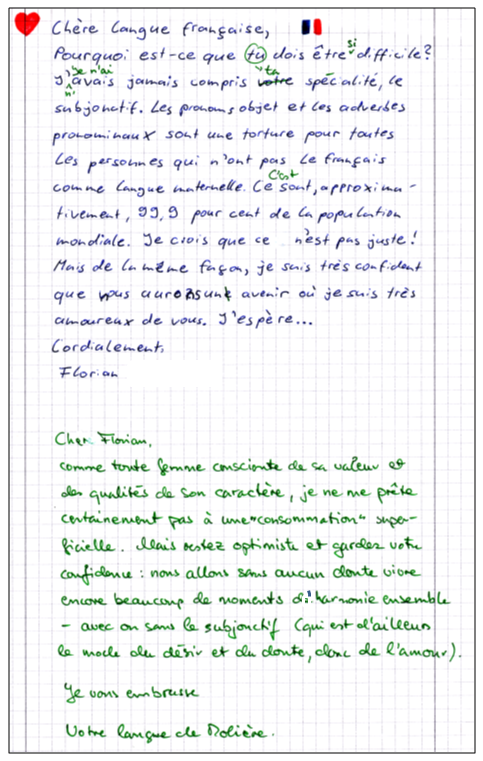 Selon l'OMS, les courbes de croissance pour les enfants sont dépassées par des bébés de plus en plus grands. Au point que la petite Marine LP, 
555 mois, n'est plus reconnue par son père. Hervé Le Tellier, Papier de verre, Le Monde, 5-5-2015Obus de pouvoir : le ministre de la défense nord-coréen a été exécuté au canon antiaérien. Protestation du Vatican, qui perd l'exclusivité commerciale des canonisationsHervé Le Tellier, Papier de verre, Le Monde, 15-5-2015Fox News, qui diffuse le martyre d'un pilote jordanien brûlé vif par l'EI, floute les seins des Femmes d'Alger de Picasso qui s'est vendu à 179 millions d'euros. Il est vrai que c'est indécent.Hervé Le Tellier, Papier de verre, Le Monde, 17-5-2015les histoires drôles …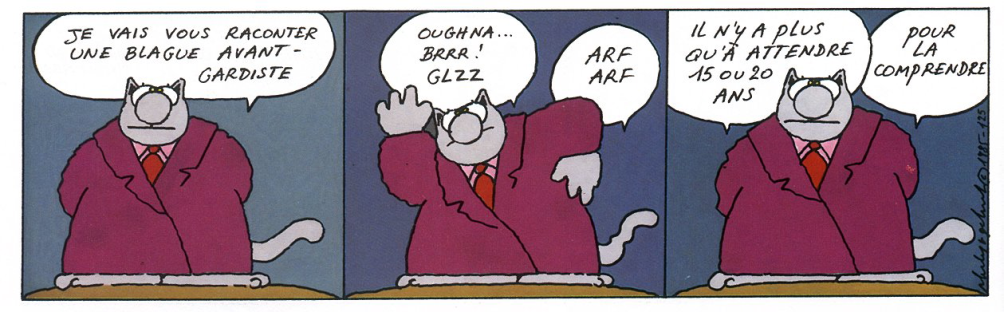 … et les images du mois (passé):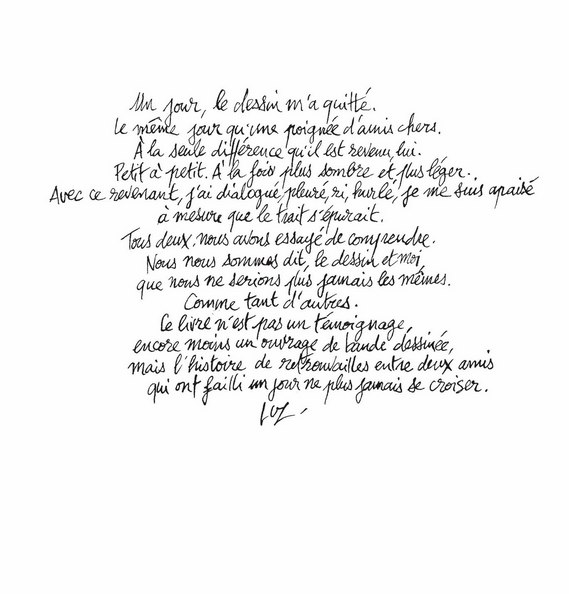 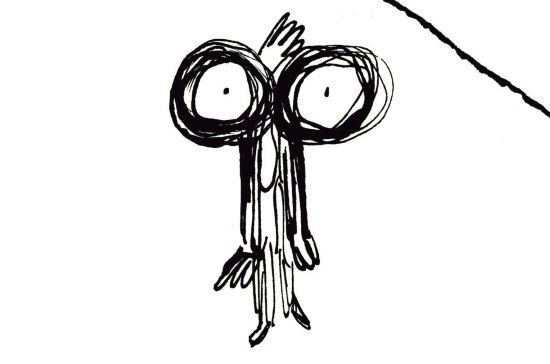 http://bandedessinee.blog.lemonde.fr/2015/05/18/luz-envie-de-passer-a-autre-chose/http://www.izneo.com/catharsis-catharsis--A16685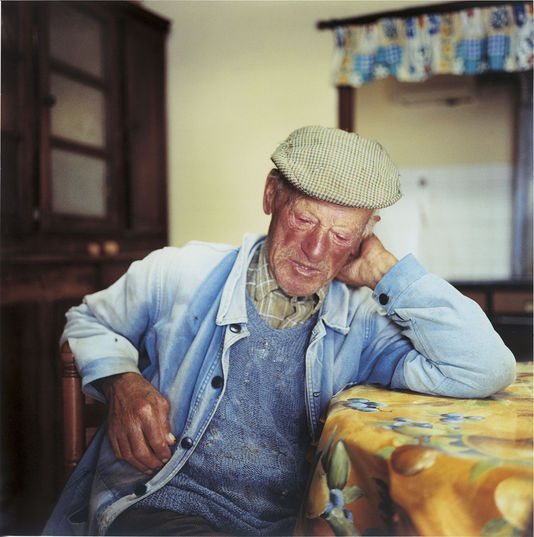 Français, vous avez tant changé
http://abonnes.lemonde.fr/culture/article/2015/05/28/francais-vous-avez-tant-change_4642798_3246.html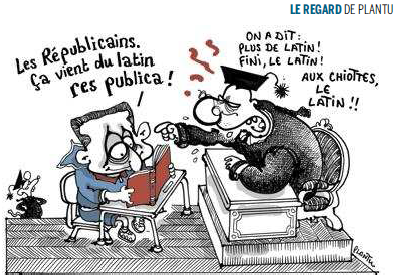 Le Monde, 29-05-2015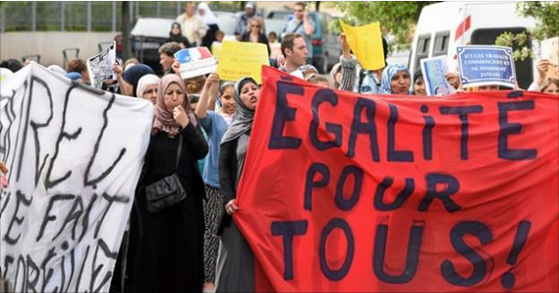 http://www.franceculture.fr/emission-pixel-ecole-la-mixite-sociale-en-panne-2015-05-29#xtor=EPR-32280591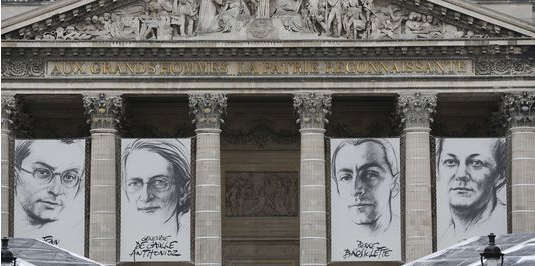 http://abonnes.lemonde.fr/politique/article/2015/05/27/quatre-heros-de-la-resistance-font-leur-entree-au-pantheon_4641112_823448.html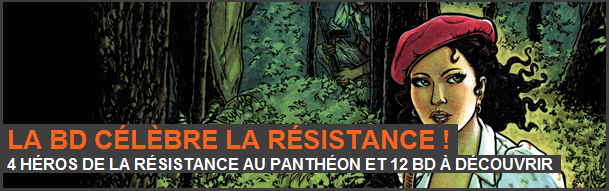 http://www.izneo.com/event/52/bd-celebre-resistance?utm_source=izneo&utm_medium=newsletter&utm_campaign=2015-05-29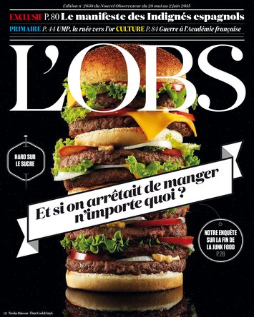 Le Nouvel Observateur, 28-5-2015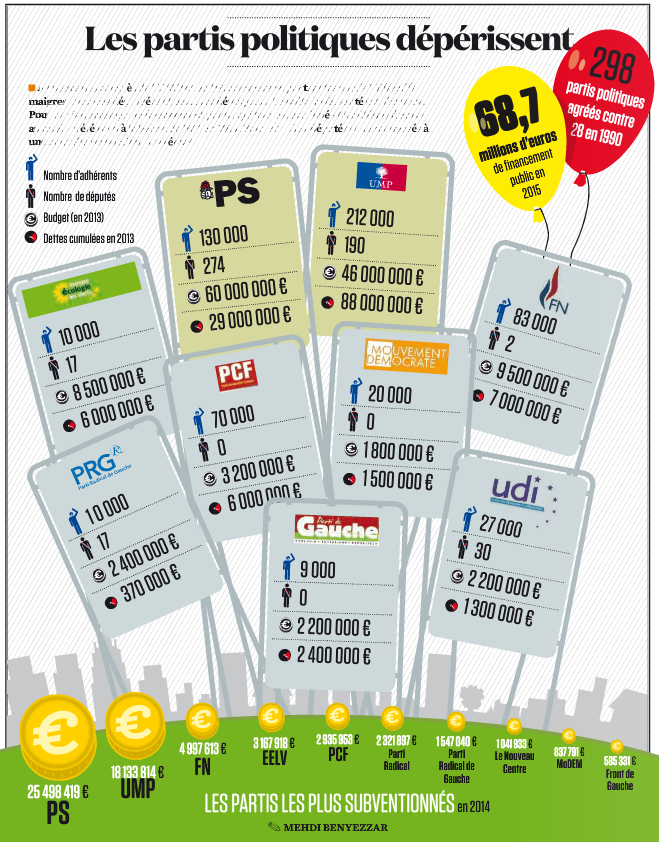 Le Nouvel Observateur, 28-05-2015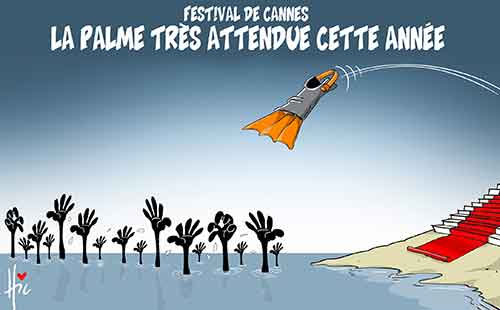 http://www.presse-dz.com/caricatures-algerie/festival-de-cannes-la-palme-tres-attendue-cette-annee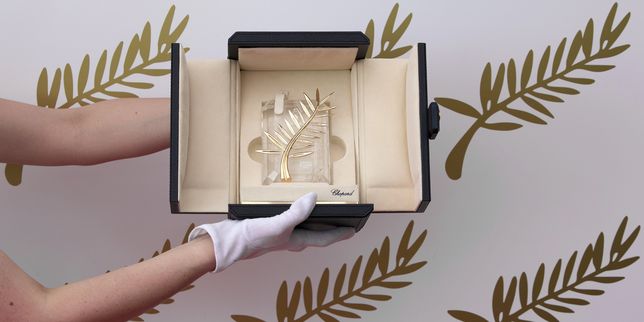 http://abonnes.lemonde.fr/festival-de-cannes/article/2015/05/24/en-direct-la-ceremonie-de-cloture-du-festival-de-cannes_4639590_766360.html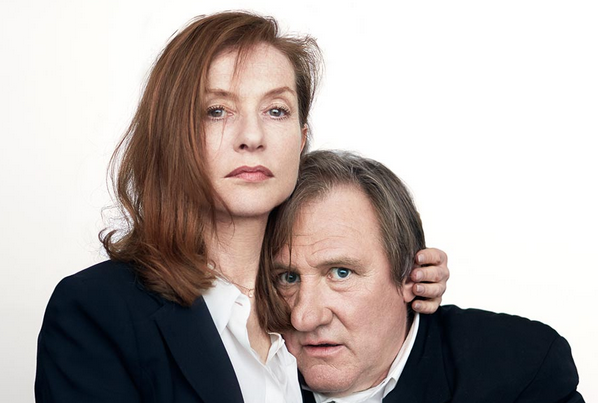 http://www.telerama.fr/festival-de-cannes/2015/isabelle-huppert-et-gerard-depardieu-le-temps-de-se-reconnaitre,126545.php#xtor=EPR-126-newsletter_tra-20150522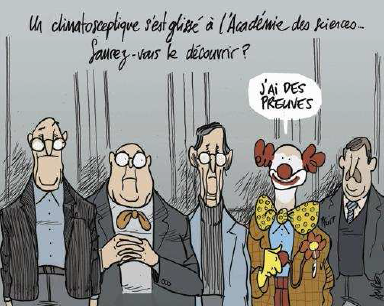 Le Monde, 22-05-2015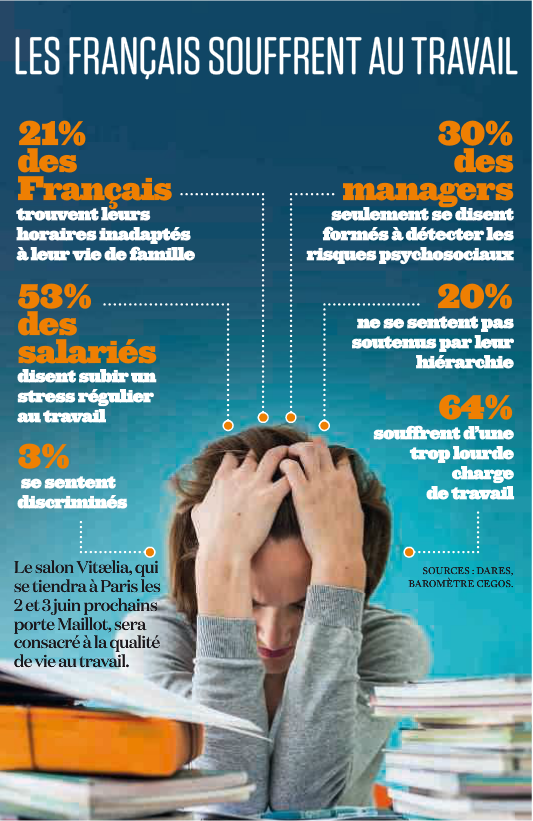 Le Nouvel Observateur, 21-05-2015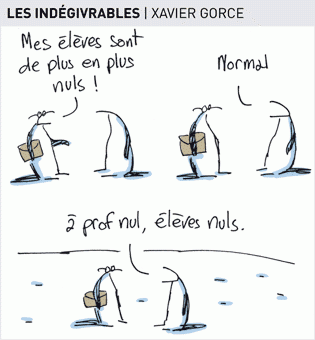 Le Monde, 20-05-2015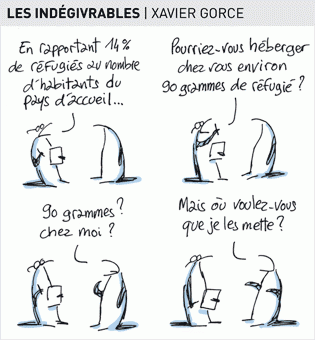 Le Monde, 19-05-2015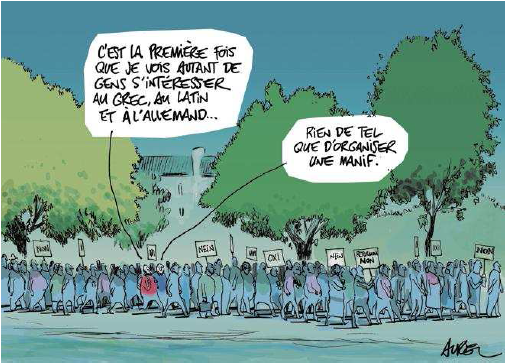 Le Monde, 19-05-2015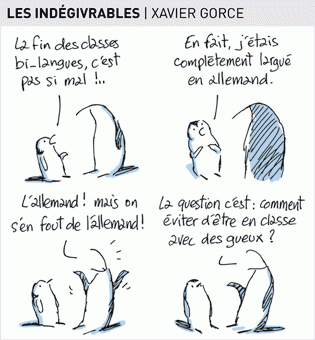 Le Monde, 15-05-2015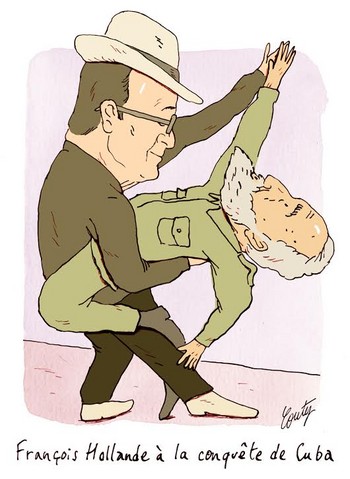 Télérama, 14-05-2015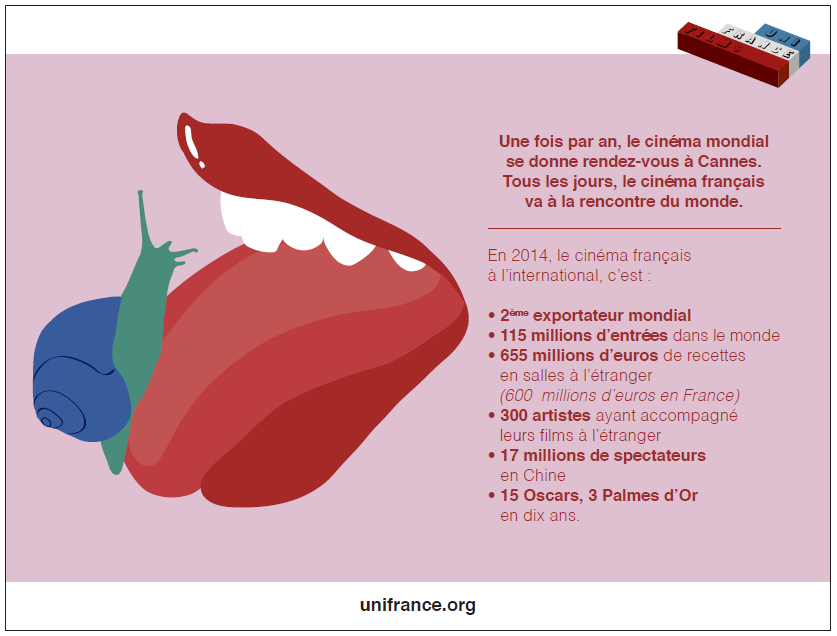 Le Monde, Dossier Cannes, 14-05-2014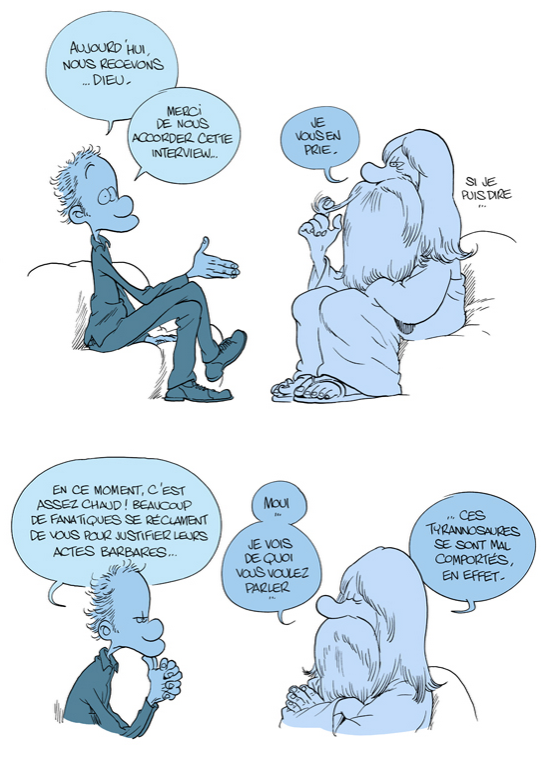 http://zepworld.blog.lemonde.fr/2015/05/09/dieu-en-interview-2/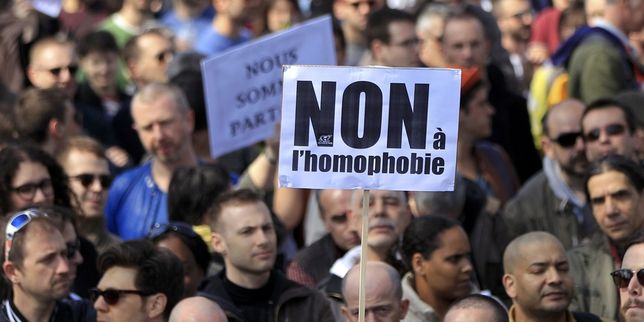 L’homophobie s’enracine en France 
Après la poussée des violences lors du débat sur le mariage pour tous, en 2013, le nombre des actes homophobes a baissé de 38 %, mais reste inquiétant.
http://abonnes.lemonde.fr/societe/article/2015/05/12/l-homophobie-s-enracine-en-france_4631561_3224.html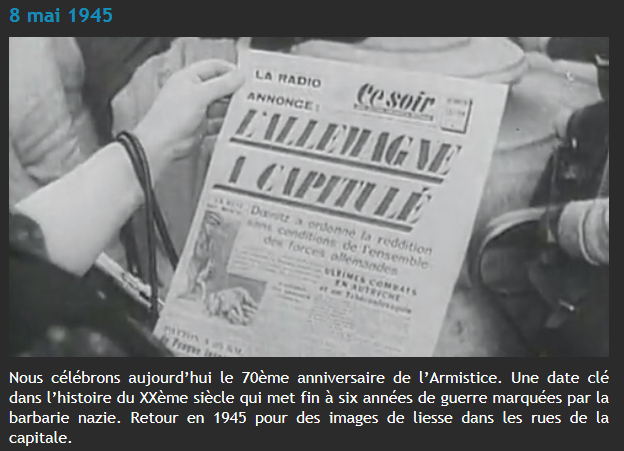 http://www.ina.fr/video/AFE86003086/l-acte-de-capitulation-definitive-est-signe-a-berlin-les-artisans-de-la-victoire-video.html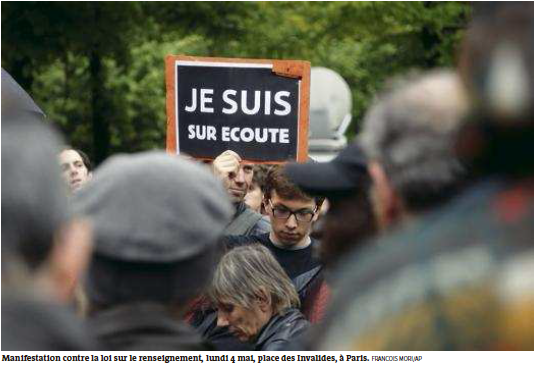 Le Monde, 6-05-2015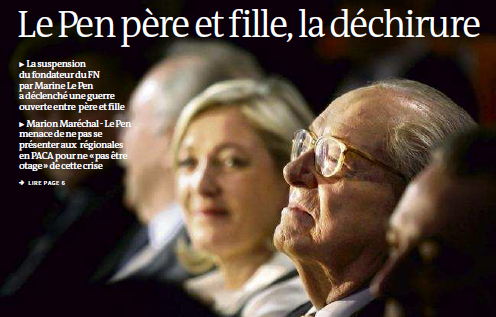 Le Monde, 6-05-2015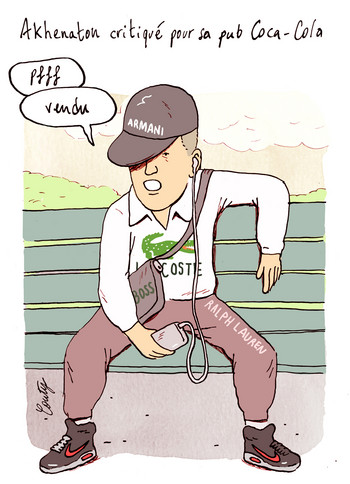 Télérama, 5-5-2015Urgent! – (mehr oder weniger) Dringende Anliegen und aktuelle AnfragenNutzen Sie die Gelegenheit, interessante Informationen und Ihre (möglichst konkreten) Anfragen über das Kontaktnetz weiterzugeben! 
Senden Sie einfach eine Nachricht an: k.jopp-lachner@uni-passau.de > zurück zum InhaltLe Français à Passau – Französisch an der Uni Passau - Fachdidaktik als « Relais-Station » zwischen universität und schulischer PraxisRLFB, SchiLFZu folgenden Themen kann ich Fortbildungsveranstaltungen oder Vorträge anbieten (Stand: Januar 2014)Anfragen bitte an : k.jopp-lachner@uni-passau.de> zurück zum InhaltJ’y vais! - formations continues et autres manifestations – Fortbildungen und andere Veranstaltungen23.Juli 2015: « Qu’est-ce qu’ils ont fait, mon Dieu ? - La République face aux attentats ». RLFB an der Uni Passau für Französischlehrkräfte aus den MB-Bezirken Niederbayern, Oberbayern-Ost und Oberpfalz und andere InteressentenFIBS-Nummer: M042-0/15/69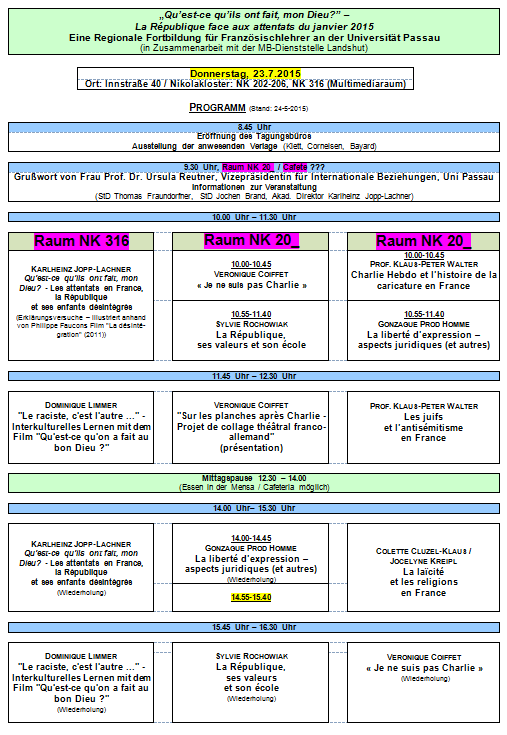 14.Dezember 2015: „Grammatik in Zeiten der Kompetenzorientierung“, Pädagogisches Institut München> zurück zum InhaltInfos et liens utiles – Nützliche Informationen  und Linktipps 
(vgl. auch „Pour vos cours de français - Unterrichtsmaterialien und – ideen“)Actualité / sociétéL'OCDE s'inquiète de notre consommation d'alcoolhttp://www.cafepedagogique.net/lexpresso/Pages/2015/05/18052015Article635675266837935908.aspx
Les Français boivent beaucoup trop et particulièrement les jeunes. C'est ce qui ressort d'une étude publiée par l'OCDE. La France y est classée au 3ème rang pour la consommation d'alcool derrière l'Estonie et l'Autriche. Elle souligne aussi la hausse d ela consommation chez les jeunes et chez les femmes éduquées. " Le plus alarmant, cependant, est le fait que beaucoup de pays ont connu une hausse significative de certaines conduites d'alcoolisation à risque (alcoolisation paroxystique, ou binge drinking), en particulier chez les jeunes et les femmes. Le nombre d'enfants ayant consommé de l'alcool et connu l'ivresse a considérablement augmenté ces dernières années. Plus de deux enfants sur trois ont consommé de l'alcool avant l'âge de 15 ans dans les pays de l'OCDE, et deux sur cinq ont été en état d'ivresse au moins une fois. Les filles ont rattrapé les garçons au cours des dix dernières années." Pour l'OCDE les taxes sur l'alcool, particulièrement le vin, sont moins élevées qu'aille urs. "

Laïcité : L'Observatoire grignote le statut d'Alsace Mosellehttp://www.cafepedagogique.net/lexpresso/Pages/2015/05/19052015Article635676184271098160.aspx
Dans un communiqué du 18 mai, l'Observatoire de la laïcité revient sur le régime des cultes en Alsace Moselle. L'observatoire demande l'abrogation du délit de blasphème encore e vigueur dans ces départements. Il demande de placer le temps d'enseignement religieux, au programme des écoles publiques, "en supplément du temps de l'enseignement scolaire" et de supprimer l'obligation de recevoir un « complément d'enseignement moral » pour les élèves ne suivant pas l'enseignement religieux. " L'Observatoire de la laïcité rappelle par ailleurs que la décision du Conseil constitutionnel du 5 août 2011 a dégagé un principe fondamental reconnu par les lois de la République, de valeur supra-législative, consacrant le fait selon lequel, si elles ne sont pas remplacées par les dispositions de droit commun ou harmonisées avec elles, les dispositions législatives et réglementaires particulières aux départements du Bas-Rhin, du Haut-Rhin et de la Moselle demeurent en vigueur. Le Conseil a néanmoins rappelé qu'il ne peut y avoir d'aggravation de l'écart entre les dispositions particulières et celles applicables au reste du territoire".
Pédagogie – EducationLes français très critiques sur le collège et l'écolehttp://www.cafepedagogique.net/LEXPRESSO/Pages/2015/05/27052015Article635683081877584811.aspx
Selon un sondage iTélé Orange, seule l'école maternelle est plébiscitée par les français : 76% d'entre eux jugent qu'elle fonctionne bien. Par contre 50% estiment que l'école élémentaire fonctionne mal, 71% le collège et 59% le lycée. Ces opinions sont plus tempérées chez les parents d'élèves et plus forts chez les sympathisants de la droite. Selon la même enquête, les parents mettent l'épanouissement de l'enfant très loin derrière la transmission des connaissances et le goût de l'effort. Mais la question est politique : l'épanouissement reste le second objectif pour les sympathisants de la gauche quand il arrive en queue de peloton à droite. L'objectif de réduction des inégalités par l'éEcole ne concerne plus qu'un français sur dix...

Interdire les portables a un effet sur les résultatshttp://www.cafepedagogique.net/lexpresso/Pages/2015/05/18052015Article635675266843240044.aspx
Faut-il interdire les téléphones portables à l'école ? La question ne se pose pas en France où les téléphones portables sont interdits dans les cours. Mais Louis Philippe Beland et Ruchard Lurphy, deux doctorants de la London School of Economics, ont étudié les effets de l'interdiction du téléphone portable sur les résultats des lycéens dans 4 grandes villes anglaises dont Londres. Selon eux, l'interdiction a un effet positif sensible sur les résultats scolaires : +6,4%. Surtout il y a un écart significatif en fonction des catégories sociales. L'interdiction du portable n'aurait pas d'effet sur les résultats des plus favorisés. Par contre elle améliorerait de 14,2% ceux des plus défavorisés. Interdire le portable c'est surtout social...
La France, le pays où le bien être des élèves compte le moinshttp://www.cafepedagogique.net/lexpresso/Pages/2015/05/18052015Article635675266865860624.aspx
Il y a-t-il un lien entre le bien être des élèves à l'école et leurs résultats ? Pour l'OCDE, qui s'appuie sur les résultats de Pisa, c'est sur. Mais tous les pays n'accordent pas la même importance au bien être à commencer par la France.
Réforme du collège : ce qui est vrai, ce qui est fauxhttp://www.lemonde.fr/les-decodeurs/article/2015/05/13/reforme-du-college-ce-qui-est-vrai-ce-qui-est-faux_4633220_4355770.htmlMort du latin-grec et de l’allemand, enseignement « obligatoire » de l’histoire de l’islam : les critiques fusent contre la réforme, mais mélangent parfois les sujets.

La mécanique des inégalités scolaires mise à nuhttp://www.cafepedagogique.net/lexpresso/Pages/2015/05/07052015Article635665816634426358.aspx
De la maternelle à la terminale, l'école française a une constante : elle est inégalitaire. Les enfants de milieux défavorisés y réussissent en moyenne moins bien que les autres. Et cela se retrouve même après le bac : à même niveau scolaire, ils atterrissent dans des filières moins prestigieuses. Les experts réunis à la table ronde sur les inégalités à l'école, organisée hier dans le cadre de la Journée sur les politiques de la jeunesse, n'ont pu que répéter ce constat déprimant, sans vraiment dégager de motifs d'espoir. 
Note der Klassenarbeit automatisch ermitteln mit SVERWEIS http://www.lehrerfreund.de/schule/1s/excel-klassenarbeit-note-sverweis/4631?utm_source=Lehrerfreund-Newsletter&utm_campaign=255ca2eea6-150510_Lehrerfreund_Newsletter_10_05_20155_5_2015&utm_medium=email&utm_term=0_e5033e6c22-255ca2eea6-234133233
Erstellen Sie Ihren individuellen Notenschlüssel und benutzen Sie ihn, um den Verrechnungspunkten Ihrer Schüler/innen automatisch die richtige Note zuordnen zu lassen. Drehen Sie bei Bedarf danach am Notenschlüssel, um Einfluss auf den Klassenschnitt zu nehmen. Ein äußerst Zeit sparendes Vorgehen mit der Excel-Funktion SVERWEIS.Klassen-/Notenverwaltung mit Excel 
http://www.lehrerfreund.de/schule/1s/notenverwaltung-excel/3518?utm_source=Lehrerfreund-Newsletter&utm_campaign=255ca2eea6-150510_Lehrerfreund_Newsletter_10_05_20155_5_2015&utm_medium=email&utm_term=0_e5033e6c22-255ca2eea6-234133233
Sie erfahren hier, wie Sie die Noten all Ihrer Schüler/innen mit einem Tabellenkalkulationsprogramm (z.B. Microsoft Excel) verwalten können. Dieses Vorgehen ist äußerst komfortabel und Zeit sparend, sofern Sie über basale Kenntnisse im Umgang mit Excel verfügen.Lehrergehälter in Deutschlandhttp://www.lehrerfreund.de/schule/1s/lehrer-gehalt/3707?utm_source=Lehrerfreund-Newsletter&utm_campaign=255ca2eea6-150510_Lehrerfreund_Newsletter_10_05_20155_5_2015&utm_medium=email&utm_term=0_e5033e6c22-255ca2eea6-234133233
Rangliste 2015: In welchem Bundesland verdienen Lehrer am meisten?L'école française reste la championne européenne des fondamentauxhttp://www.cafepedagogique.net/lexpresso/Pages/2015/05/11052015Article635669258539053494.aspx
L'Ecole française ne se perd pas en activités ou en amusements. Elle n'a pas perdu de vue les enseignements fondamentaux. De nouvelles statistiques européennes montrent que c'est en France que l'on consacre le plus de temps à l'enseignement des disciplines fondamentales comme le français ou les maths. Une réalité déjà connue, qui se maintient et qui devrait mettre un terme une bonne partie du débat actuel sur l'Ecole.

Philippe Meirieu : L'ennui à l'école : un véritable tabou ?http://www.cafepedagogique.net/LEXPRESSO/Pages/2015/05/15052015Article635672736219441954.aspx
La ministre de l'Éducation nationale a fait, dit-on un peu partout dans les médias, des maladresses de communication sur la réforme des collèges. Outre son attaque contre les « pseudo-intellectuels », elle aurait affirmé que les élèves – ou, du moins, certains d'entre eux – s'ennuyaient en classe. L'histoire se répète, ou, du moins bégaye : c'est aussi pour avoir utilisé ce mot d' « ennui » que l'équipe chargée de la consultation sur les lycées en 1998 s'était faite épingler et avait subi les foudres de ceux et celles qui entendent lutter contre la démagogie scolaire, refusent de s'en remettre aux « caprices des élèves » et prônent l'exigence intellectuelle contre les tentations de la séduction qui feraient de l'École républicaine une nouvelle forme d'agence publicitaire… 

langue(s) 
FrancophonieLittérature et cultureTour de France Newsletter, Nr.5-2015http://www.le-tour.net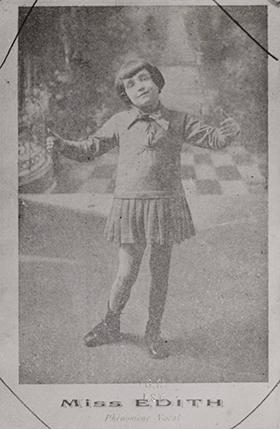 PiafPiaf à la BnF, la Môme s’expose Jusqu’au 23 août, la Bibliothèque nationale de France (BnF) consacre une grande exposition à Édith Piaf, à partir du précieux legs que fit à l’institution, ...Histoire et GéographieUne exposition interactive au PanthéonLe 27 mai, quatre nouvelles personnalités, figures de la Résistance pendant la seconde guerre mondiale, entreront au Panthéon : Pierre Brossolette, Geneviève de Gaulle-Anthonioz, Germaine Tillion et Jean Zay. Cet hommage solennel fait également l'objet d'une exposition, inaugurée mercredi au Centre des monuments nationaux, à Paris. Cette manifestation, intitulée "Quatre vies en résistance" (qui se tiendra jusqu'au 10 janvier 2016), raconte le parcours et les idéaux de ces futurs grands hommes et femmes, tout en donnant l'occasion aux visiteurs de réfléchir sur les valeurs incarnées par ces personnalités. Des espaces de lecture, des dispositifs numériques et de nombreuses vidéos invitent ainsi les visiteurs à s'interroger sur "l'esprit de résistance". Les temps forts de la vie de ces quatre résistants seront relayés progressivement par une frise chronologique interactive dont les dates seront dévoilées au fur et à mesure de la durée de l'exposition et sur le site Internet quatreviesenresistance.fr. Le visiteur pourra aussi découvrir les versions longues des entretiens de spécialistes et de témoins de la vie des quatre nouveaux "panthéonisés". Ces vidéos complètent le document participatif Regards sur l'esprit de résistance, diffusé dans l'exposition. Les internautes pourront prendre part à ce document participatif en donnant leur propre regard sur l'esprit de résistance, en laissant un témoignage vidéo par webcam ou en téléchargeant une vidéo déjà enregistrée. Ce dispositif est complété par une application gratuite qui interagit avec les éléments présents dans l'exposition. Le visiteur (petit ou grand) sera guidé par un personnage qui l'accompagnera avec des jeux et des énigmes.France – Allemagne – Europe François Hollande retoque l'allemand et l'histoire au collège 
http://www.cafepedagogique.net/lexpresso/Pages/2015/05/08052015Article635666733741720997.aspxAlors que la réforme du collège est soumise  à de vives critiques, François Hollande est à nouveau intervenu en sa faveur le 7 mai. Mais il a aussi apporté des réponses aux critiques notamment sur l'enseignement de l'allemand et de l'histoire, imposant à la ministre de l'Education nationale de nouveaux efforts.  "Toute réforme éducative suscite des débats et ils sont légitimes", a déclaré François Hollande le 7 mai. "Mais le débat doit reposer sur des faits et non des sentiments ou des outrances". Le président s'est donc nettement prononcé sur les réformes éducatives menées sous son quinquennat. "Certains s'inquiètent", a-t-il ajouté. "Même de rien.."Des objectifs chiffrés pour l'allemandLa formule visait les inquiétudes sur l'allemand. Le président soumis à des pressions venues aussi bien de sa majorité que de Berlin a voulu apporter une réponse. "Je veux que les élèves français apprennent l'allemand", a-t-il déclaré."On va avancer d'un an l'apprentissage de l'allemand comme seconde langue vivante. On fera une politique volontariste pour l'allemand". F Hollande a fixé des objectifs. Au primaire il s'agit de passer de 170 000 à 200 000 enfants apprenant l'allemand l'année prochaine. Au collège on passerait de 480 000 à 515 000 élèves. Pour cela, le nombre de professeurs recrutés augmentera, passant de 200 en 2012 à 515. L'éducation nationale aura recours à "des intervenants extérieurs". La rue de Grenelle précise qu'il s'agit de mettre en place un nouvelle carte des langues pour assurer une vraie diversité linguistique. Et pour cela de faire appel aux assistants de langue que la droite avait supprimés. Le ministère a d'ailleurs publié un B.O. spécial le 7 mai reprenant tous les programmes de mobilité franco-allemands pour les professeurs et les élèves.médias – Fernsehtipps u.a.
Livres, revues LogicielsPour vos cours de français - Unterrichtsmaterialien und - ideen Quels emplois pour les jeunes d'ici 2020 ?http://www.cafepedagogique.net/lexpresso/Pages/2015/05/05052015Article635664068841333440.aspx
France Stratégie et la Dares publient une simulation d'évolution des emplois d'ici 2020. Elle montre la forte croissance des emplois très qualifiés et peu qualifiés et le déclin des emplois administratifs. Pour France Stratégie le recours à l'apprentissage est nécessaire pour atteindre ces objectifs d'emploi.Le serious game sur la vie quotidienne des enfants sous l’Occupation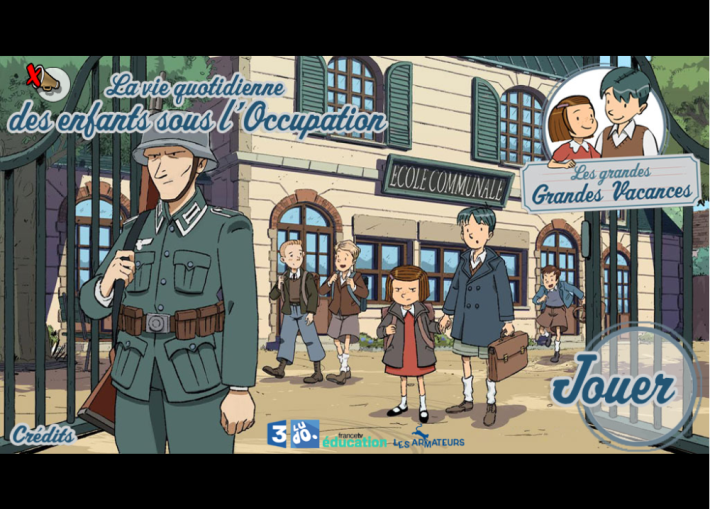 Site de la semaine 
Ce jeu gratuit et ouvert à tous invite les internautes à se glisser dans la peau d’Ernest et Colette, les deux héros de la série d’animation « Les grandes Grandes Vacances ».
education.francetv.fr/grandes-grandes-vacances-jeu 
Ces deux jeunes parisiens sont réfugiés en Normandie chez leurs grands-parents pendant l’occupation allemande. Le jeu montre ce qu’est leur quotidien dans ce monde rural touché lui aussi ô combien par la guerre de diverses manières pendant les années du conflit, de 1939 à 1945. Il s’adresse aux enfants de 8 à 12 ans (du CE2 à la 6e) et à leurs familles : le joueur peut incarner à tour de rôle Ernest et Colette, les deux protagonistes de la série et doit accomplir différentes missions : obtenir des indices, récolter des objets pour débloquer des étapes du jeu, résoudre des mini-jeux de réflexion. Au fil de son parcours, il a ainsi accès à des fiches pédagogiques sur différents faits historiques, classées dans son journal de bord. 
Le + : Très pédagogique et instructif. Le jeu est également en ligne sur l’application LUDO  www.ludo.fr/app et l’intégralité de la série d’animation éponyme en dix épisodes y est disponible jusqu’au 31 mai.
Le - : rien à signaler.LPM-Newsletter112. Ausgabe des LPM-Newsletters für FremdsprachenlehrkräfteCinq astuces pour la diversité culturelle à l'écolehttp://blogue.onf.ca/blogue/2015/04/20/5-astuces-parler-diversite-culturelle-lecole/
"La diversité culturelle fait partie du quotidien de beaucoup d'élèves. Échanger sur le thème et sur les défis qu'elle pose permet d'améliorer la vie scolaire", estime l'Office national du film du Canada sur son blog éducatif. En France cette question est au coeur des débats et peut être des urgences éducatives. Le blog propose de s'appuyer sur des films pour faire avancer la réflexion des élèves. Par exemple parler des difficultés des migrants à partir de L'arbre qui dort rêve à ses racines. Ou encore se mettre à la place de l'autre en échangeant sur son quotidien.

Les français et les jeunes européens : Découvrez votre différencehttp://ec.europa.eu/eurostat/cache/infographs/youth/index_fr.html
Vous avez 15 ans et vivez en France. Comment vous situez vous précisément par rapport aux jeunes européens ? Voilà une autre façon de découvrir la diversité culturelle et de la reconnaitre à travers ses propres particularités. Développé par Eurostat , le site s'appuie sur les statistiques européennes. Il est d'un usage très facile et aborde les questions de la famille, du travail, des études et du numérique.
Des classiques du théâtre sur une chaîne You Tube https://www.youtube.com/channel/UClgzaUQnkNwiaWdjw3fSqNg/feed
Les éditions Hatier, en complément de leur collection de classiques, lancent une chaîne You Tube d'extraits vidéos de pièces de théâtre. « Pour chaque pièce, expliquent les concepteurs, les éditions Hatier ont fait le choix d'une mise en scène innovante susceptible de susciter l'intérêt des élèves. À chacune correspond une sélection d'extraits vidéo avec des pistes d'exploitation pédagogique. » Plus particulièrement destiné aux collégiens, le programme propose d'ores et déjà à l'analyse des scènes du « Médecin malgré lui », des « Fourberies de Scapin » et de « Regardez mais ne touchez pas ».
Dieu en interview
http://zepworld.blog.lemonde.fr/2015/05/09/dieu-en-interview-2/Überarbeitete Neuauflage des Leitfadens für Lehrkräfte "Schule im Kino"
http://www.visionkino.de/WebObjects/VisionKino.woa/wa/CMSshow/1801715VISION KINO hat seinen seit 2008 erfolgreich und in einer Gesamtauflage von über 40.000 Exemplaren verteilten Praxisleitfaden für Lehrkräfte "Schule im Kino" grundlegend überarbeitet und erweitert. Das Literaturverzeichnis wurde aktualisiert und ein Kapitel über rechtliche Aspekte beim Einsatz von Filmen im Unterricht ergänzt. Die nun 48-seitige Publikation weist auf innovative Wege der analytischen wie auch kreativen Filmbildung hin und zeigt aktuelle politische Empfehlungen zur kulturellen Filmbildung auf. Lehrkräfte werden mit Methoden, Handreichungen und vielen Ideen unterstützt, den Kinobesuch vor- und nachzubereiten sowie Film im Unterricht einzusetzen. Die Neuauflage der nun 48-seitigen Publikation mit Tipps, Methoden und Informationen zur Filmbildung erscheint zum HDF-Filmtheaterkongress KINO 2015 in Baden-Baden und kann kostenlos bei VISION KINO bestellt oder heruntergeladen werden.Samedi, passez la nuit aux musées !
Le site de la Nuit européenne des musées
 « La classe, l’œuvre ! » 
Le programme de la Nuit
Samedi 16 mai, plus de 1300 musées répondent à l’appel de la « Nuit ». Ils ouvrent grands leurs portes et rivalisent d’imagination pour enchanter petits et grands. Visites thématiques, parcours découvertes, jeux, spectacles, concerts, ateliers, sons et lumières….plus de 5000 animations originales, ludiques, pédagogiques, souvent surprenantes sont mises en place pour cette 11ème  édition. Le jeune public est très attendu, de nombreuses animations lui sont particulièrement réservées. Et pour la troisième année consécutive, le dispositif « La classe, l’œuvre » est reconduit, plus de 240  musées se sont manifestés pour y participer et permettre à des élèves de s’approprier une œuvre. Passez la Nuit aux musées pour vivre une soirée festive et  insolite, riche en découvertes et en surprises !
Les ABCD de l'homophobiehttp://www.cafepedagogique.net/lexpresso/Pages/2015/05/19052015Article635676184239897360.aspx
À l'occasion de la Journée internationale du 17 mai, SOS homophobie a publié son 19ème rapport sur l'homophobie et la transphobie. 2 197 témoignages ont été reçus par l'association en 2014 : « hors du contexte Mariage pour tou-te-s, jamais notre association n'avait reçu autant de témoignages ». Les discriminations sont particulièrement vives en milieu scolaire : insultes, harcèlement, diffusion de stéréotypes… viennent frapper douloureusement des enfants et adolescents en train de construire représentations et identité. L'homophobie, dont des enseignants sont aussi victimes, reste la première cause de suicide chez les adolescents : l'Education nationale s'en préoccupe-t-elle suffisamment ? 
Littérature de jeunessehttp://www.cornelsen.de/lehrkraefte/suche?reihe=&root_node=&current_node=&such_quelle=servicebox&typ=AKD%2CMAT&freitext=Jugendliteratur&bundesland=&schultyp=&fach=F&produktart[]=Aktualit%C3%A4tendienstSix livres de jeunesse en langue française pour les petits comme pour les grands : récits et romans qui traitent de l’histoire française, de la famille, des crises d’adolescence, de l’amitié, de l’école, du choix du métier… Des sujets variés adaptés à la lecture individuelle ou en classe.Lehrmaterial "Auf den Wegen der Erinnerung des Ersten Weltkriegs in Frankreich"
http://de.rendezvousenfrance.com/de/info/lehrmaterial-auf-den-wegen-der-erinnerung-ersten-weltkriegs-frankreich?WT.mc_id=NL.15.05.21.H14_Franzoesisch-05-2015
Atout France, Französische Zentrale für Tourismus, befasst sich derzeit mit der Sensibilisierung der deutschen Öffentlichkeit für den Hundertsten Jahrestag des Ersten Weltkrieges mit dem Ziel des gemeinsamen Gedenkens.
Zu diesem Zweck wurde von Atout France in Zusammenarbeit mit seinen auf den Ersten Weltkrieg spezialisierten Partnern und jungen Schülern eine Lehrmappe erstellt. Dieses Paket enthält: ein Poster, ein Quiz, eine Karte Frankreich/Deutschland für den spielerischen Unterricht zu diesem historischen Thema.Zur Vervollständigung dieser Unterlagen erhalten Sie darin ebenfalls einen Reiseführer zur Planung Ihrer Klassenfahrten auf den Wegen der Erinnerung, entlang der ehemaligen Westfront.Mon vocabulairehttp://www.cornelsen.de/referendariat/titel/9783060205172?WT.mc_id=NL.15.05.21.H14_Franzoesisch-05-2015Individuelles Lernen durch das persönliche Vokabelheft zum Gestalten. Mit viel Platz für eigene Merkhilfen. Außerdem gibt es Lerntipps, landeskundliche Informationen, Sprichwörter, Fotos und Bilder.Un guide pour optimiser son potentiel intellectuelhttp://www.cafepedagogique.net/lexpresso/Pages/2015/05/22052015Article635678759966366153.aspxLe guide
"Une tête bien faite vaut mieux qu'une tête bien pleine". L'Université du Québec en Abitibi-Témiscamingue place son guide sous l'autorité de Montaigne. Ceui-ci n'est pas trahi. Présenté de façon très accessible, s'appuyant sur de petits tests de personnalité, le guide vise à apprendre aux étudiants à gérer leur stress, à se motiver , gérer sa mémoire ou son temps. Voilà des conseils qui ne sont pas inutiles aux lycéens également et un guide qui aide à la démocratisation de l'éducation.
Respect mag 
http://www.respectmag.com/
Un nouveau site, totalement re-designé, adapté à la lecture mobile et tablette... De nouvelles rubriques, plus de contenus... Respect mag fait peau neuve et ça n'est que le début !Un film chinois se moque des gens rivés à leurs smartphoneshttp://abonnes.lemonde.fr/asie-pacifique/video/2015/05/29/un-film-chinois-se-moque-des-gens-rives-a-leurs-smartphones_4643740_3216.htmlLe court-métrage semble avoir touché une corde sensible, puisque la vidéo a dépassé les 40 millions de vues.LPM-Newsletter
113. Ausgabe des LPM-Newsletters für FremdsprachenlehrkräfteH.  En vrac - Hinweise von KollegInnenJ’en ai assez! - lettre d’information abbestellenFalls Sie die lettre d’information nicht mehr erhalten möchten, antworten Sie einfach auf diese E-mail mit « J’en ai assez ».

Ich darf Sie bei dieser Gelegenheit erneut auf die RLFB aufmerksam machen, die am 23.Juli an der Uni Passau stattfinden wird (FIBS-Nummer: M042-0/15/69), und Sie bitten, sich bei Interesse möglichst bald anzumelden – auch um bei den verantwortlichen MB-Dienststellen ein deutliches Zeichen zu setzen ;-).Teilnahmeberechtigt sind FranzösischlehrerInnen aus den Bezirken Niederbayern, Oberbayern-Ost und Oberpfalz, aber auch andere Interessenten. Letztere bitte ich, sich per E-mail direkt bei mir für die Tagung anzumelden.Les citations, les histoires drôles ... et les images du mois (passé)Urgent! – (mehr oder weniger) Dringende Anliegen und aktuelle AnfragenLe Français à Passau – Französisch an der Uni Passau – Fachdidaktik als « Relais-Station » zwischen Universität und schulischer PraxisMaterialien zur SprachenberatungRLFB, SchiLFJ’y vais! - formations continues et autres manifestations – Fortbildungen und andere VeranstaltungenInfos et liens utiles – Nützliche Informationen  und LinktippsMédias – Fernsehtipps u.a.Livres, revues  - Bücher, ZeitschriftenLogiciels - SoftwarePour vos cours de français - Unterrichtsmaterialien und - ideenConcoursLes Petits CitoyensQuelques sites intéressantsWeblettresLe point du FLEH.  En vrac - Hinweise von KollegInnen Je n'ai pas oublié le moment ou je t'ai rencontré et crois-moi, ce n'est pas faute d'avoir essayé!Demande d'emploi

Un Belge qui a fait une demande d'emploi, est convoqué pour une rencontre d'évaluation. L'emploi? Gardien de prison. 

- Alors, mon ami, tu sais que nous hébergeons des criminels dangereux dans nos murs. On a besoin de personnel compétent et perspicace. 

- Je sais, je sais. Je suis prêt. 

- Alors, que ferais-tu si les prisonniers ne t'écoutent pas. 
- Simple. Je n'hésite pas une seconde, je les mets dehors.Quand on s'est connu, ma femme et moi, on était si timide qu'on n'osait pas se regarder. 
Maintenant on ne peut plus se voir!Un motard cogne à la porte du fermier. 
- Oui m'sieu.
- Je viens d'écraser un poulet. 
- Bon ben, c'est pas si grave... Tu peux même le manger. 
- Ouais, mais je fais quoi avec sa moto?- Lui, si tu lui prêtes de l'argent, tu ne le reverras plus. 
- Certain? 
- Je te le garantis 
- Bravo. Ça vaut le coup! Je vais lui en prêter.Materialien zur Sprachenberatung auf CD-Rom 
(laufend aktualisiert)Sie können bei mir (für 2,50 Euro + 2,50 Euro Transportkosten) die folgende CD-Rom bestellen:„Le français - pourquoi? –Materialien für eine Informationsveranstaltungzum (Markt-)Wert des Französischen“

(vgl. auch meinen Vortrag zur Sprachenwahl
„Moderne Fremdsprachen – Brücken in die Zukunft“)Inhalt: Frankreich als Reiselandals unser wichtigster Nachbar und politischer Partnerals unser wichtigster Handelspartner (Statistiken)als KulturlandFranzösischals Bildungsspracheals Brückenspracheals Wissenschaftsspracheals internationale Verkehrssprache (Francophonie)als Zusatzqualifikation in vielen Berufenan der Uni Passau oder Latein?Dt.-frz. Sprachenpolitik – Förderung der Sprache des NachbarnVorträge, (Power-Point-) PräsentationenGrafikenVerschiedenes (DELF-DALF, Europäischer Referenzrahmen u.a.)(1)Schüleraktivierung durch spielerische Elemente im Französischunterricht(2)Schüleraktivierende Unterrichtsformen im Französischunterricht(3)Images déclencheuses (1) - Schüleraktivierender Einsatz von Bildmaterial im Französisch-unterricht  (3a)Images déclencheuses (2) - Schüleraktivierender Einsatz von Videomaterialien im Französischunterricht  (4)Littérature d‘enfance et de jeunesse - Bücherkiste, methodische Anregungen, Unterrichts-materialien (5)Réveillez-vous, le virus tue encore! - Anregungen zur Behandlung einer (lebens)wichtigen Themas im Französischunterricht (6)Malika Secouss, Titeuf et les autres – Schüleraktivierender Einsatz von bandes dessinées im Französischunterricht(7)BD, littérature de jeunesse, histoires drôles, images déclencheuses -  trop belles pour la grammaire? - Grammatik integrativ (8)En avant la zizique - Vom Chanson zum Musikvideoclip (9)Sale(s) temps - nichts zu lachen im Grammatikunterricht ?(10)Le français avec les histoires drôles - Witze im Französischunterricht. Textsammlung mit methodischen Vorschlägen (11)La communication orale en classe de français - Mündlichkeit und mündliche Prüfungen im Französischunterricht(12)BD, Video, Multimedia – Medieneinsatz zur Förderung mündlicher Kompetenzen im FU(13)Hors ligne et en ligne – le français en salle multimédia (14)Allemagne, sœur blafarde – Das Deutschlandbild im modernen französischen Chanson 
(Vortrag mit Hörbeispielen und Musikvideoclips)(15)De la Grande Sophie au Grand Corps Malade (en passant par Disiz la peste): la chanson francophone se porte (très) bien – kompetenz- und inhaltsorientierter FU mit aktuellen Chansons und Musikvideoclips(16)Moderne Fremdsprachen – Brücken in die Zukunft 
(Vortrag mit Power-Point Präsentation zur Sprachenwahl am Gymnasium)(17)Eierlegende Wollmilchsäue auf C2-Niveau? - Fremdsprachenlehrerbildung und die (mögliche) Rolle der Ausbildung am Sprachenzentrum. Bemerkungen aus der Perspektive des Sprachlehrers und FS-Didaktikers (Vortrag mit Power-Point-Präsentation)(18)Les plus courts sont les meilleurs: motivierende Spracharbeit mit Werbespots, dessins animés und Kurzfilmen (Atelier im Multimediaraum)(19)Der Sprachenlerner als „intermédiaire linguistique et culturel“ - Sprachmittlung im Französischunterricht (1) (Vortrag/Atelier)(19a)Der Sprachenlerner als „intermédiaire linguistique et culturel“ - Sprachmittlung im Französischunterricht (2): Sprachmittlungsaufgaben erstellen und bewerten (Vortrag/Atelier)(20)La pub - créatrice de désirs.  Inhalts-, kompetenzorientierte und multimediale Arbeit bei der Auseinandersetzung mit einem „notorisch heißen Bereich“ (Atelier u.a. mit Werbeclips, Zeitungsanzeigen und Chansons)(21)Interkulturelles Lernen mit Videos (Vortrag/Atelier)(22)Grammatik in Zeiten der Kompetenzorientierung (Power-Point-Präsentation mit zahlreichen illustrierenden Materialien; Kurzfassung: 90-120 min.; Gesamtfassung: 3-4 Std.)(23)Femmes indignes – fils de Boches: les tondues et les enfants franco-allemands – 
Ein (Rück-)Blick auf ein schwieriges Kapitel deutsch-französischer Geschichte (mit Anregungen und Materialien für den Unterricht)(24)Wortschatzerwerb und Wortschatzarbeit im kompetenzorientierten Französischunterricht(25)„Qu’est-ce qu’ils ont fait, mon Dieu?“ – Les attentats en France, la République et ses enfants désintégrésActualité / sociétéPédagogie – Education Langue(s) FrancophonieLittérature - Culturechanson – infos et nouveautéscinémaHistoire et géographieFrance-Allemagne-Europe
 > zurück zum Inhalt> zurück zum InhaltRessources sur la langue françaisehttp://www.culture.gouv.fr/culture/dglf/ressources/Banque de dépannage linguistiquehttp://66.46.185.79/bdl/presentation.htmlAide scolaire en grammairehttp://www.aidenet.eu/Tolérances grammaticales et orthographe recommandée
- http://lamaisondesenseignants.com/index.php?action=afficher&id=1001&rub=31- http://www.orthographe-recommandee.info/- http://www.nouvelleorthographe.info/> zurück zum InhaltChanson – Nouveautés et Infosmusique de la semainehttp://www.musique-de-la-semaine.eu/index.htmlrfi Musiquehttp://www.rfimusique.com/
Tour de France
http://www.le-tour.nethttp://www.facebook.com/pages/Disco-Tour-de-France-DJ-Thomas-Bohnet/202864076431648Deezerhttp://www.deezer.com/de/search/Deezer: Ein Jahr lang 20 Millionen Songs gratis hören. Spotify sollte sich warm anziehen - nicht nur wegen der eisigen Temperaturen draußen, sondern auch wegen Deezer. Auf der Online-Musik-Plattform hören Sie 20 Millionen Songs ein Jahr lang gratis - so oft, so lange und wann Sie wollen.Französische Chansons per Mail als MP3 DateienDas Chansonarchiv des Musikwissenschaftlichen Instituts der Universität des Saarlandes enthält über 20.000 französische Chansons (gestiftet aus dem Privatarchiv von Gerd Heger), die dort digitalisiert wurden.Das Landesinstitut für Pädagogik und Medien hat eine Lizenz von der GEMA erworben und kann die Titel Lehrerinnen und Lehrern für den Unterricht legal und kostenlos zur Verfügung stellen. In der Regel haben die Dateien einen Umfang von weniger als 10 MB und dürften problemlos per Mail ankommen.Die CDs sind in alphabetischer Reihenfolge der InterpretInnen unter folgendem Link zu finden: http://www.uni-saarland.de/fak3/chansonarchiv/Bei Bedarf bitte eine Mail schicken an wwinkler@lpm.uni-sb.de   und InterpretIn und Titel des gewünschten Chansons mitteilen.Selbstverständlich können auch alle CDs vor Ort und live begutachtet werden – Kontakt und Terminvereinbarung bei Frau Wojtyniak: Tel. 0681-302 2318 oder wojtyniak@mx.uni-saarland.deCinémaRendez-Vous ciné – Der Treffpunkt des französischen Kinoshttp://www.rendez-vous-cine.de/Le Bureau du Cinéma de l’Ambassade de France offre tout un tas d’informations très utiles sur ce portail dédié au cinéma français. On apprécie tout particulièrement les rubriques constamment actualisées sur les sorties de films français en Allemagne, les cinémas de votre ville qui les proposent en version originale. Enfin , tous les films qui passent jour après jour à la télévision sur les chaînes accessibles en Allemagne. Le cinéma (en) français à la carte!DVD-Neuerscheinungenhttp://www.rendez-vous-cine.de/dvdFranzösischer Filmhttp://www.franzoesischerfilm.de/L’actualité du cinémahttp://www.telerama.fr/cinema/http://www.allocine.fr/ > zurück zum Inhalt> zurück zum Inhalt
www.ofaj.org : Le site internet OFAJ change d'image
www.ofaj.org
Avec des statistiques en progression constante (31 000 abonnés à la Newsletter et 3 500 visiteurs par jour en moyenne), l'OFAJ a, ces dernières temps, poursuivi enquêtes et sondages pour cerner les besoins et les attentes des internautes, des jeunes et de ses partenaires. Cet été, le site a été repensé, testé auprès des utilisateurs, puis la migration des données a démarré. Aujourd'hui, la page d'accueil du site garde les couleurs flashy du logo, mais l'arborescence a été totalement remodelée. Bien entendu, le site est entièrement bilingue et permet à tout moment à l'internaute de passer d'une langue à l'autre. Les normes d'accessibilité ont été respectées. L'OFAJ pense déjà à demain, se prépare à lancer la première communauté web franco-allemande et prévoit d'utiliser davantage les fonctionnalités du Web 2.0.
Vous recherchez un stage, un job ou un emploi ? Consultez nos annonces en ligne
http://www.ofaj.org/kleinanzeigen?L=147758&K=IJT45260IJL40153II7659531IS1DFJW-Programme im Hochschulbereichhttp://www.dfjw.org/ausschreibungen?L=163484&K=IJT49810IJL44552II12455306IS1
Sie sind Studentin oder Student? Sie möchten ein deutsch-französisches Seminar organisieren, ein Praktikum in Frankreich absolvieren oder benötigen für Ihre Abschlussarbeit einen Rechercheaufenthalt im Nachbarland? Dann entdecken Sie die Programme und Stipendien des DFJW!
Kulturfondue: Deutsch-französische Austauschprogramme http://kulturfondue.wordpress.com/Le programme Sauzay 
Au B.O.
Une note parue au B.O. du 6 septembre rappelle les caractéristiques du programme Sauzay. Destiné aux élèves de 4ème, 3ème, 2de et 1ère, le programme Sauzay permet un séjour de trois mois en Allemagne sur la base de la réciprocité. Les frais de transport et séjour sont à la charge de la famille.
eTwinning - Schulpartnerschaften in Europa – Newsletter
www.etwinning.de/service/newsletter/index.phpDer eTwinning-Newsletter erscheint einmal im Monat und bietet aktuelle Informationen über internetgestützte Schulpartnerschaften in Europa.
Kontaktseite französischer Deutschlehrer
www.adeaf.fr> zurück zum Inhalt
Avez-vous découvert le nouveau Télérama.fr ?
Nous sommes heureux de vous accueillir dans ce nouvel univers : 
laissez-vous guider et profitez de quelques astuces.Tout savoir de la culture ? Un flux d'actualité culturelle alimenté en permanence : articles, sons, vidéos, photos... Tous les formats sont exploités pour vous donner la meilleure information dans les domaines de la télévision, du cinéma, de la musique, des livres, ... Sélectionnez le fil qui vous passionne ! Vous ne voulez pas manquer les bonnes émissions télé du soir ? Une grille des programmes de télévision complète (plus de 280 chaînes), personnalisable et plus ergonomique que jamais; ainsi que toutes les critiques (cinéma, disques, livres ...) du magazine. Donnez votre avis ! Vous commentez les critiques et  vous réagissez à tous les articles quel que soit le sujet traité.Pour profiter, dès aujourd'hui, des services réservés de Télérama.fr : inscrivez -vous !  Choisissez vos newsletters Personnalisez votre grille télé Créez des alertes et des favoris sur les sujets qui vous passionnent> zurück zum Inhalt> zurück zum InhaltDownload-Charts: Top 100 des Monatshttp://www.chip.de/Downloads-Download-Charts-Top-100-des-Monats_32417777.htmlDie 100 beliebtesten Deutsch sprechenden Downloads & Appshttp://www.chip.de/artikel/Top-100-Die-beliebtesten-Downloads-auf-Deutsch_38741266.html?utm_source=daily-downloads&utm_medium=chip-newsletter&utm_campaign=2014-11-17+19%3A30%3A00Die 100 besten Add-ons für den Firefox 
http://www.chip.de/bildergalerie/Die-100-besten-Add-ons-fuer-den-Firefox-Galerie_44231012.htmlDie 77 beliebtesten Microsoft-Toolshttp://www.chip.de/bildergalerie/Die-77-beliebtesten-Microsoft-Tools-Galerie_38128636.htmlLe Journal du Net : téléchargementhttp://telechargement.journaldunet.com/> zurück zum InhaltMes coups de cœur
n°1
Respect mag 
http://www.respectmag.com/
Un nouveau site, totalement re-designé, adapté à la lecture mobile et tablette... De nouvelles rubriques, plus de contenus... Respect mag fait peau neuve et ça n'est que le début !n°2
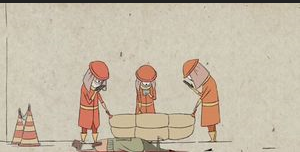 Un film chinois se moque des gens rivés à leurs smartphoneshttp://abonnes.lemonde.fr/asie-pacifique/video/2015/05/29/un-film-chinois-se-moque-des-gens-rives-a-leurs-smartphones_4643740_3216.htmlLe court-métrage semble avoir touché une corde sensible, puisque la vidéo a dépassé les 40 millions de vues.Concours - Wettbewerbe La vie en BD 2014/2015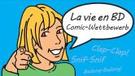 Zum Wettbewerb
Langues vivantes : Concours européen inter-scolaire
http://www.cafepedagogique.net/lexpresso/Pages/2015/03/05032015Article635611354503777338.aspx
Malgré son nom en anglais, Consumer Classroom est un site disponible dans 23 langues européennes réalisé par la Direction Générale de la Santé et des Consommateurs (DG SANCO) de la Commission européenne. Il vous propose de collaborer avec une autre classe en Europe pour discuter des contenus numériques et créer ensemble un produit (page web, jeux, vidéo) démontrant comment on peut utiliser les ressources numériques en toute sécurité. Le concours est ouvert aux élèves des collèges et lycées de la Communauté Européenne, de 12 à 18 ans, et le site vous propose de vous inscrire et de vous mettre en cotnact avec une classe partenaire.

FrancoMusiques-Wettbewerb
Kostenlose Musik-CD von CornelsenAktuelle französische Musik in den Unterricht tragen. Schüler-Wettbewerb startet: Klassen-Song schreiben und 2.000 Euro gewinnen.
Internet-Wettbewerb: Im Team zur deutsch-französischen Freundschaft beitragenhttp://www.cornelsen.de/lehrkraefte/1.c.2932909.de
Herzliche Freundschaft und die Drehachse der europäischen Integration: Die deutsch-französischen Beziehungen haben die Entwicklung Europas in den letzten Jahrzehnten geprägt. Frankophile Schüler können über das Medium Internet weiter dazu beizutragen. Mehr Informationen zum Wettbewerb. 
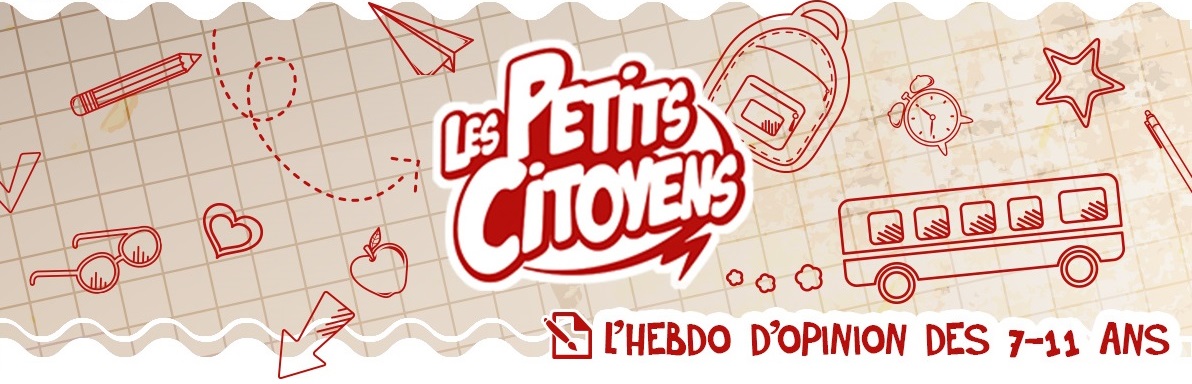 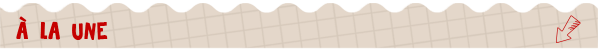 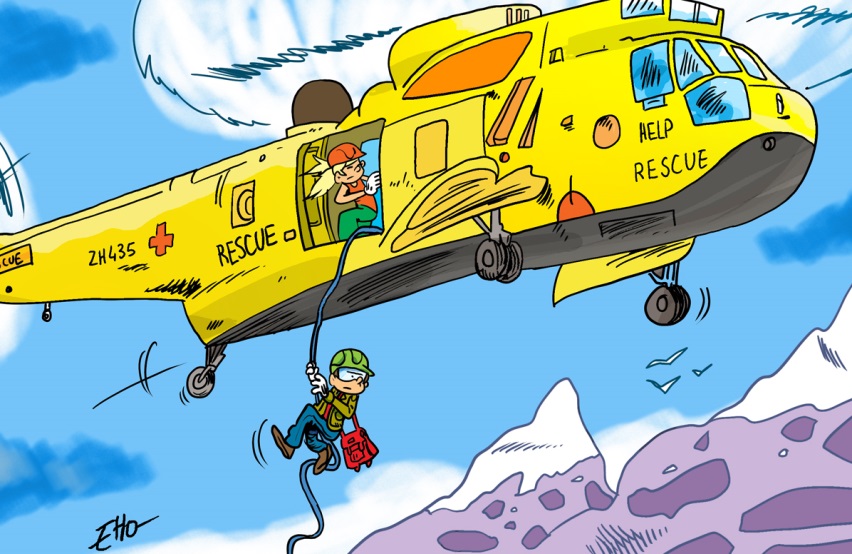 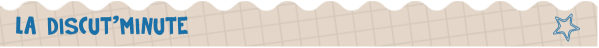 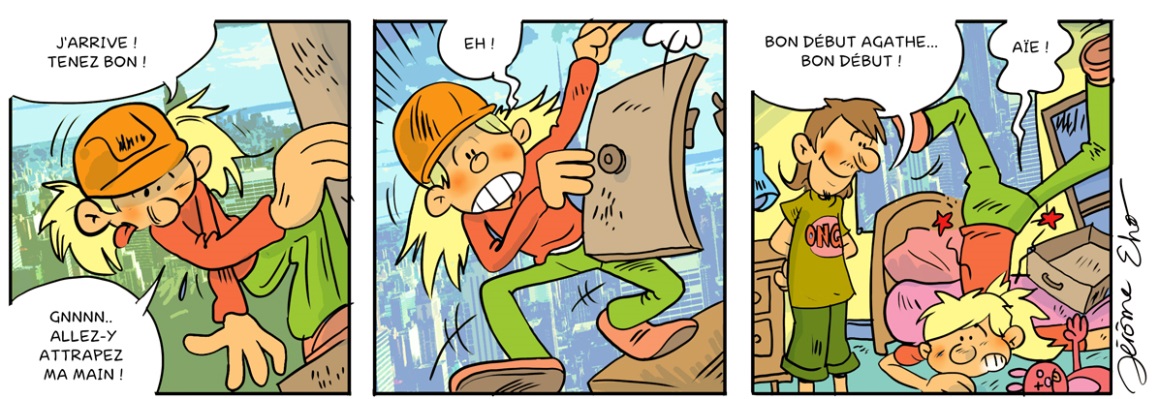 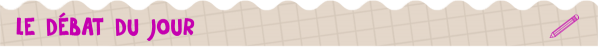 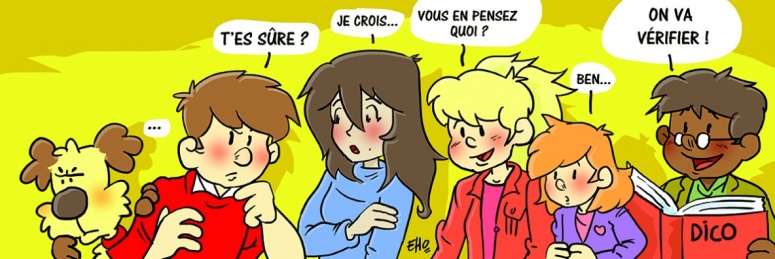 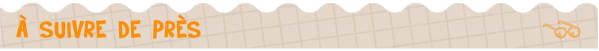 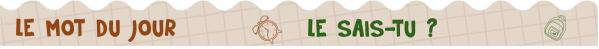 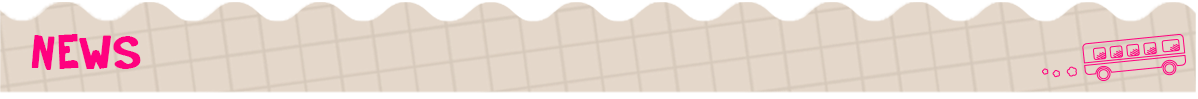 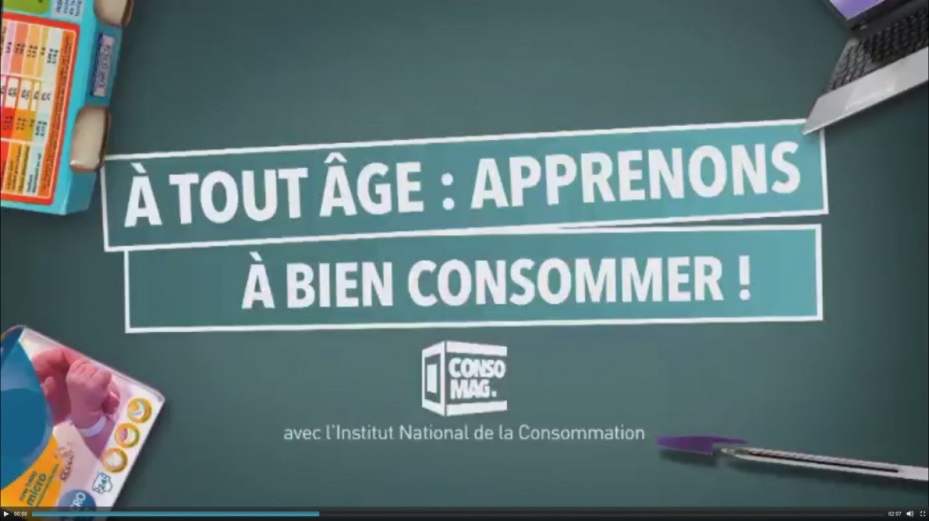 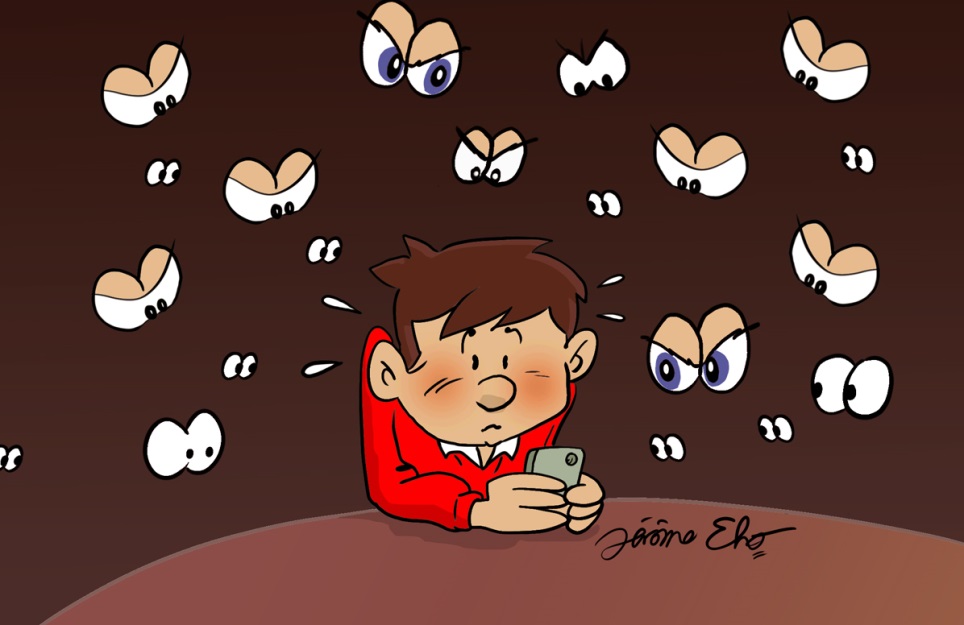 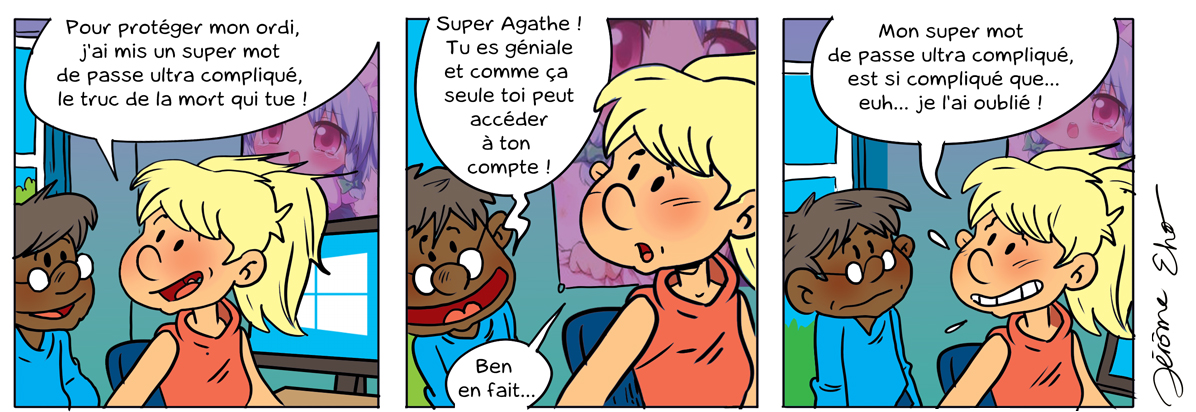 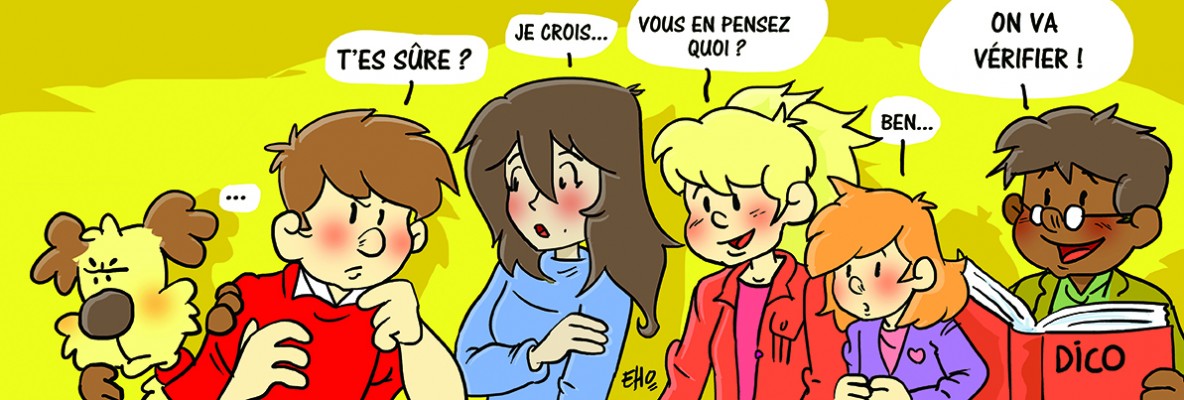 Quelques sites intéressants pour le prof de fle à la recherche de matériel et d’idees
(dernière mise à jour : 12-10-2014)Le point du FLE: http://www.lepointdufle.net/Le site portail du professeur de FLE (M. Overmann) :  http://portail-du-fle.info/Bonjour de France: www.bonjourdefrance.com: apprendre le français en ligneLe plaisir d’apprendre (Le site de ressources du CAVILAM – Alliance française) :
http://www.leplaisirdapprendre.com/Le français et vous (magazine pédagogique du Centre International d’Antibes) : http://www.cia-france.com/francais-et-vous/Lexique FLE : http://lexiquefle.free.fr/Frenchresources : http://www.frenchresources.info/ activités pédagogiques : http://frenchresources.info/module_ressources/fr/htm/frameset/ressources/Newsletters-2006-2007/activites.php?act=santonsFrancparler : http://www.francparler.org/ rubrique « dossiers » : http://www.francparler.org/dossiers.htmLehrer Online: http://www.lehrer-online.de/franzoesisch.php?sid=27919783949756757723390869086340Franskprog : http://www.fransksprog.dk/TICs en FLE : http://ticsenfle.blogspot.de/Le Café du FLE : http://www.lecafedufle.fr/TV 5 Monde : www.tv5.orglangue française : http://www.tv5.org/cms/chaine-francophone/lf/p-7174-Langue-francaise.htmenseigner le français : http://www.tv5.org/TV5Site/enseigner-apprendre-francais/accueil_enseigner.php7 jours sur la planète : http://www.tv5.org/TV5Site/7-jours/paroles de clip : http://www.tv5.org/TV5Site/enseigner-apprendre-francais/paroles-clip.php?id=4les vidéos du site : http://www.tv5.org/TV5Site/enseigner-apprendre-francais/rubrique-5-Les_videos_du_site.htm?id_col=47L’émission du mois : http://www.tv5.org/TV5Site/enseigner-apprendre-francais/rubrique-2-L_emission_du_mois.htmapprendre le français : http://www.tv5.org/TV5Site/enseigner-apprendre-francais/accueil_apprendre.php7 jours sur la planète : http://www.tv5.org/TV5Site/7-jours/Cités du monde : http://www.tv5.org/TV5Site/enseigner-apprendre-francais/collection-26-Voyages_Cites_du_Monde.htmBD mix : http://www.tv5.org/TV5Site/enseigner-apprendre-francais/collection-33-Bandes_dessinees_BDmix.htmune minute au musée : http://www.tv5.org/TV5Site/enseigner-apprendre-francais/collection-15-Arts_Une_Minute_au_musee.htmthéâtre : http://www.tv5.org/TV5Site/enseigner-apprendre-francais/collection-35-Theatre_en_scenes.htmrevoir nos émissions : http://www.tv5.org/cms/chaine-francophone/Revoir-nos-emissions/p-14131-Sommaire.htm7 jours sur la planète : http://www.tv5.org/cms/chaine-francophone/info/p-1914-7-jours-sur-la-planete.htmAcoustic : http://www.tv5.org/cms/chaine-francophone/Revoir-nos-emissions/Acoustic/p-10366-Accueil.html’invité : http://www.tv5.org/cms/chaine-francophone/Revoir-nos-emissions/L-invite/p-9990-Accueil.htmmusique : http://www.tv5.org/cms/chaine-francophone/Musique/p-14241-Musique.htmcultures du monde : http://www.tv5.org/TV5Site/cultures/cultures_du_monde.phpterriennes : http://www.tv5.org/cms/chaine-francophone/Terriennes/p-16162-Accueil.htmcinéma : http://cinema.tv5monde.com/théâtre : http://www.tv5.org/cms/chaine-francophone/Langue-Francaise/Tous-les-dossiers/p-7455-Theatre-en-scene-s-.htmjeux et divertissements : http://www.tv5.org/cms/chaine-francophone/jeunesse/p-13930-Jeux-et-divertissements.htmweb TV : http://www.tv5.org/TV5Site/webtv/index.phpEntraînez-vous au TCF : http://www.tv5.org/cms/chaine-francophone/enseigner-apprendre-francais/TCF-FLE/p-6817-Accueil-TCF.htm.Canal Académie : http://www.canalacademie.com/l’espace apprendre : http://www.canalacademie.com/apprendre/RFI : www.rfi.fr  rubrique « langue française » (le journal en français facile etc.) http://www.rfi.fr/lffr/statiques/accueil_apprendre.asp  Radio France : http://www.radiofrance.fr/des émissions intéressantes (http://www.franceinter.fr/emissions/liste-des-emissions)5 minutes avec … : http://www.franceinter.fr/emission-5-mn-avec-1Les petits bateaux : http://www.franceinter.fr/emission-les-p-tits-bateaux-archives1 jour 1 actu : http://1jour1actu.com/Les petits citoyens (le quotidien + la version audio) : http://www.lespetitscitoyens.com/Die Auswahl ist zwangsläufig subjektiv: Umso schöner wäre es, wenn Sie mir mitteilen würden, welche Plattformen und Websites Sie in Ihrer Praxis fruchtbringend einsetzen, damit ich die Liste sukzessive ergänzen kann.Weblettreshttps://listes.weblettres.net/wws* Attention ! * Ces documents, réservés aux enseignants, sont accessibles sur mot de passe uniquement. 
Pour l'obtenir, complétez le formulaire à cette adresse: 
http://www.weblettres.net/pedagogie/index2.php?page=mpLe point du flehttp://www.lepointdufle.net/> zurück zum Inhalt